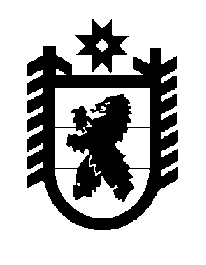 Российская Федерация Республика Карелия    ПРАВИТЕЛЬСТВО РЕСПУБЛИКИ КАРЕЛИЯРАСПОРЯЖЕНИЕ                                от  2 июля 2014 года № 410р-Пг. Петрозаводск Внести изменение в распоряжение Правительства Республики Карелия от 12 апреля 2010 года № 135р-П (Собрание законодательства Республики Карелия, 2010, № 4, ст. 410), дополнив пунктом 11 следующего содержания:«11. Определить Министерство по делам молодежи, физической культуре и спорту Республики Карелия уполномоченным органом для осуществления взаимодействия с Министерством экономического развития Российской Федерации по вопросам предоставления субсидий из федерального бюджета на осуществление государственной поддержки малого и среднего предпринимательства в рамках реализации мероприятия «Содействие развитию молодежного предпринимательства».           ГлаваРеспублики  Карелия                                                             А.П. Худилайнен